THOMASVILLE COMMUNITY RESOURCE CENTER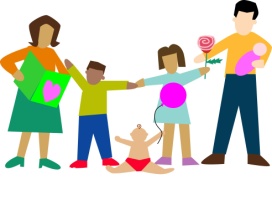 P.O. BOX 1897THOMASVILLE, GEORGIA 31799-1897Phone: (229) 226-5846    Fax: (229) 226-4595Email: tcrca@rose.net Volunteer ApplicationDate of Application: ___________________________Name: _______________________________________________________________________________		Last				First				MiddlePresent Address: _______________________________________________________________________			Street________________________________________________________________________	City					State				ZipTelephone #: ___________________________	Alt. Telephone #: _________________________Are you 18 years of age or older?  (  ) Yes    (  ) NoHave you ever worked or volunteered for this company before? (  ) Yes  (  )NoIf yes, please give dates and position:_____________________________________________________________________________________Do you have any friends or relatives working here? (  ) Yes   (  ) NoIf yes, Name/Relationship: _______________________________________________________________How did you hear about our volunteer opportunities? _________________________________________Have you ever pled guilty or “no contest” to a crime, been convicted of a crime, had adjudication withheld, prosecution deferred or do you have any criminal charges pending? (  ) Yes   (  ) NoIf yes, please give dates and details of each:____________________________________________________________________________________________________________________________________________________________________________________________________________________________________________________________________________________________________________________________________________________THOMASVILLE COMMUNITY RESOURCE CENTER, INC.CHILD CARE PERSONNEL SUPPLEMENTAL APPLICATIONIn addition to the primary Center Employment Application, the information below is required by the State of Georgia, Department of Human Resources (DHR), for personnel who will be working in our licensed child care program. In order to be considered for employment, all information must be provided.Employee Name: ______________________________________________________________________Date of Birth: _________________________________________________________________________Have you ever been shown by credible evidence, e.g. a court or jury, a department investigation or other reliable evidence to have abused, neglected or deprived a child or adult or to have subjected any person to serious injury as a result of intentional or grossly negligent misconduct?				YES			NOIf yes, explain: _________________________________________________________________________________________________________________________________________________________________________________________________________________________________________________________________________________________________________________________________________________________________________________________________________________________________________Have you received CPR training by a certified instructor in the past two years?			YES		NOIf yes, can you provide written documentation of this training?			YES		NOIf no, are you willing to participate in this mandatory training?			YES		NOHave you received First Aid training by a certified instructor in the past three years?			YES		NOIf yes, can you provide written documentation of this training?			YES		NOIf no, are you willing to participate in this mandatory training?			YES		NOIt is required by DHR that child care personnel not be suffering from any physical handicap or mental health disorder, which would interfere with your ability to perform adequately the job duties of providing for the care and supervision of the children enrolled in the Center. Based upon this requirement, are you able to provide care and supervision of children enrolled at the Center?				YES			NOIf no, explain: _______________________________________________________________________________________________________________________________________________________________________________________________________________________________________________________________All staff is required to undergo a criminal records background check. Are you willing to submit to this check? 				YES		NOBackground Check Results Received __________________________________Give detailed information about your experience working with children. Include ages of children, your duties and hours worked each day, the length of time you worked in each position and reasons for leaving. _________________________________________________________________________________________________________________________________________________________________________________________________________________________________________________________________________________________________________________________________________________________________________________________________________________________________________Have you attended/completed any child care training classes?		YES			NOIf yes, list and describe: _________________________________________________________________________________________________________________________________________________________________________________________________________________________________________________________________________________________________________________________________________________________________________________________________________________________________________All information on this form is true and correct. I have not made any material false statements concerning qualifications requirements for this position.______________________________________			________________________________Volunteer							Date______________________________________			________________________________Volunteer Coordinator						Date______________________________________			________________________________Executive or Associate Director					DateName: ______________________________________________________________________________Address: __________________________________________________________________________________________________________________________________________________________________Phone #: ____________________________________Email: _____________________________________________1. What site would you be interested in volunteering at?	(  ) Scott Elementary	(  ) Harper Elementary		(  ) Garrison Pilcher Elementary	(  ) Cross Creek Elementary	(  ) MacIntyre Park Middle	(  ) Thomasville High	(  ) Thomas County Middle	(  ) Margarite Neel Boys & Girls Club (Thomasville)	(  ) Jackie Robinson Boys & Girls Club (Cairo) (  ) Thomasville Community Resource Center2. What age group do you prefer working with?	(  ) 5-7 years		(  ) 8-11 years		(  ) 12-13 years		(  ) 14-18 years3. What areas/activities are you interested in helping with? Check all that apply.	(  ) Reading Tutoring		(  ) Math Tutoring		(  ) Homework Assistance	(  ) Arts & Crafts		(  ) Recreation			(  ) Field Trip Chaperone	(  ) Other: _____________________		(  ) Other: __________________________4. How often would you like to volunteer?	(  ) Daily		(  ) Weekly		(  ) Monthly		(  ) Periodically5. What days of the week are you available to volunteer? Check all that apply.	(  ) Monday	(  ) Tuesday	(  ) Wednesday	(  ) Thursday	(  ) Friday6. When are you available for Initial Orientation and Training (about 2 hours)?			(  ) Morning		(  ) Evening		(  ) Saturday7. What (if any) previous experience do you have with tutoring, mentoring, or working with children?_________________________________________________________________________________________________________________________________________________________________________________________________________________________________________________________________________________________________________________________________________________________________________________________________________________________________________8. What about our program interests you? _________________________________________________________________________________________________________________________________________________________________________________________________________________________________________________________________________________________________________________________________________________________________________________________________________________________________________THOMASVILLE COMMUNITY RESOURCE CENTERP.O. BOX 1897THOMASVILLE, GEORGIA 31799-1897Phone: (229) 226-5846    Fax: (229) 226-4595VOLUNTEERAGREEMENT AND RELEASE FORMThe Thomasville Community Resource Center and ____________________________________________________ agree that, in exchange for the opportunity to volunteer at ________________________________________________, s/he agree to the following terms:Volunteer agrees that s/he is volunteering solely for personal, civil, charitable or humanitarian purposes without promise or expectation of compensation, benefits or future employment from TCRC beyond any specified reimbursement agreements. Volunteer understands that his/her relationship with TCRC carries with it no promise of continuation and can be terminated at any time by either party without notice.Volunteer will begin his/her volunteer assignment once the background check is completed, and is anticipated to complete that assignment on ______________________________________. Volunteer schedule will be discussed at orientation.Volunteer will perform services under the direction and control of the following TCRC staff: ___________________________________________________________________________________Volunteer will perform the following duties: REFER TO JOB DESCRIPTION.Volunteer agrees to follow the directions of staff and to abide by TCRC’s policies and procedures while carrying out these volunteer services. Volunteer understands that s/he may be subject to criminal background checks or other prescreening checks, if applicable. Volunteer acknowledges that s/he has received TCRC’s policies regarding equal opportunity and non-discrimination when signing this Agreement.Volunteer acknowledges that s/he is not an employee at TCRC, and is not entitled to receive salary, benefits or other compensation. Volunteer understands that s/he does not qualify for worker’s compensation benefits, and is expected to carry personal medical insurance to cover medical expenses for any injury s/he may incur while performing services voluntarily for the Center.If Volunteer is not a citizen or permanent resident of the United States, Volunteer certifies that s/he has appropriate visa status that authorizes Volunteer to be present in the United States and allows Volunteer to participate in this volunteer experience.The parties agree that this is the entire Agreement between them and no Agreement, either oral or written, exists outside this Agreement regarding the volunteer services described in this Agreement.Volunteer Agreement/Release FormTHOMASVILLE COMMUNITY RESOURCE CENTERP.O. BOX 1897THOMASVILLE, GEORGIA 31799-1897Phone: (229) 226-5846    Fax: (229) 226-4595VOLUNTEER RELEASEVolunteer releases the Thomasville Community Resource Center, its officers, employees, agents, representative and assigns, from any responsibility or liability for personal injury, including death, and the damage to or loss of property, that Volunteer may incur due to the negligence of TCRC. Volunteer releases TCRC, its officers, employees, agents, representatives an assigns or others due to accidental occurrences while visiting TCRC or otherwise engaging in activities contemplated by this Agreement.The parties execute this Agreement and Release this ___________ day of _________, 20______.Thomasville Community Resource Center Volunteer Representative:Name: ________________________________________________________Title: _________________________________________________________Signature: _____________________________________________________	Date: ______________VolunteerName: ________________________________________________________Site/Program: _________________________________________________Signature: ____________________________________________________	Date: ______________One signed copy of this agreement should be retained by the volunteer and one copy is to be maintained in the Volunteer Coordinator’s files for the duration of the volunteer assignment.Questions about the use of this Agreement should be directed to TCRC’s Human Resources Department.Volunteer Agreement/Release FormI hereby certify that all the information that I have provided in this application is true and accurate._______________________________			_______________________________________Date								Signature of ApplicantThis company is an Equal Opportunity Employer and does not discriminate because of race, color, religion, sex, age, citizenship, marital status, disability, or national origin.This application will be considered active for a maximum of thirty (30) days. If you wish to be considered as a volunteer after that time, you must reapply.